ПРОЕКТ         КАРАР                                                   №                              РЕШЕНИЕ      «__» ______  2015й.                                                         «» _______   2015г.«О принятии Кодекса этики и служебного поведения лиц, замещающих муниципальные должности в администрации сельского поселения Алкинский   сельсовет  муниципального района Чишминский район Республики Башкортостан»В соответствии со статьей 12.5 Федерального закона от 25.12.2008 N 273-ФЗ «О противодействии коррупции», Совет сельского поселения Алкинский сельсовет муниципального района  Чишминский  район Республики Башкортостан решил:	1. Принять Кодекс этики и служебного поведения лиц, замещающих муниципальные должности в администрации сельского поселения  Алкинский сельсовет муниципального района Чишминский район Республики Башкортостан, согласно Приложению.2.Настоящее решение вступает в силу со дня обнародования на информационном стенде Администрации сельского поселения Алкинский сельсовет муниципального района Чишминский район Республики Башкортостан и опубликования на официальном сайте сельского поселения  Алкинский муниципального района Чишминский район Республики Башкортостан.3.Контроль за исполнением настоящего решения оставляю за  собой.Глава сельского поселенияАлкинский сельсоветмуниципального района Чишминский район Республики Башкортостан                                                                 Д.З.БикташеваПриложениек решению Совета сельского поселенияАлкинский сельсовет муниципального районаЧишминский районРеспублики Башкортостан                                                                                            от ______2015года № ___ КОДЕКСЭТИКИ И СЛУЖЕБНОГО ПОВЕДЕНИЯ  ЛИЦ, ЗАМЕЩАЮЩИХ МУНИЦИПАЛЬНЫЕ ДОЛЖНОСТИ В АДМИНИСТРАЦИИ СЕЛЬСКОГО ПОСЕЛЕНИЯ  АЛКИНСКИЙ  СЕЛЬСОВЕТ  МУНИЦИПАЛЬНОГО РАЙОНА ЧИШМИНСКИЙ РАЙОН                     РЕСПУБЛИКИ БАШКОРТОСТАН1. Общие положения1.1. Кодекс этики и служебного поведения лиц, замещающих муниципальные должности в администрации сельского поселения Алкинский сельсовет муниципального района Чишминский район РБ (далее - Кодекс) разработан на основании Типового кодекса этики и служебного поведения государственных служащих Российской Федерации и муниципальных служащих, одобренного решением президиума Совета при Президенте Российской Федерации по противодействию коррупции от 23.12.2010 года, в соответствии с положениями Конституции Российской Федерации, Федеральных законов от 25 декабря № 273-ФЗ «О противодействии коррупции», от 27 мая № 58-ФЗ                   «О системе государственной службы Российской Федерации», от 2 марта № 25-ФЗ «О муниципальной службе в Российской Федерации», а также основан на общепризнанных нравственных принципах и нормах российского общества и государства.1.2. Кодекс представляет собой свод общих принципов профессиональной служебной этики и основных правил служебного поведения, которыми должны руководствоваться  лица, замещающие муниципальные должности в администрации сельского поселения Алкинский сельсовет муниципального района Чишминский район Республики Башкортостан, (далее – лица, замещающие муниципальные должности) независимо от замещаемой ими должности.1.3. Все лица, замещающие муниципальные должности, обязаны ознакомиться с положениями Кодекса и соблюдать их в процессе своей служебной деятельности, а каждый гражданин Российской Федерации вправе ожидать от лиц, замещающих муниципальные должности поведения в отношениях с ним в соответствии с положениями Кодекса.1.4. Целью Кодекса является установление этических норм и правил служебного поведения лиц, замещающих муниципальные должности, для достойного выполнения ими своей профессиональной деятельности, а также содействие укреплению авторитета к представителям органов местного самоуправления, доверия граждан к органам местного самоуправления и обеспечение единых норм поведения лиц, замещающих муниципальные должности.1.5. Кодекс призван повысить эффективность выполнения лицами, замещающими муниципальные должности своих должностных обязанностей.1.6. Кодекс служит основой для формирования должной морали в сфере  муниципальной службы, уважительного отношения к муниципальной службе в общественном сознании, а также выступает как институт общественного сознания и нравственности лиц, замещающих муниципальные должности, их самоконтроля.1.7. Знание и соблюдение лицами, замещающими муниципальные должности, положений Кодекса является одним из критериев оценки качества их профессиональной деятельности и служебного поведения.2. Основные принципы и правила служебного поведения лиц, замещающих муниципальные должности в администрации сельского поселения  Алкинский сельсовет муниципального района  Чишминский район Республики Башкортостан2.1. Лица, замещающие муниципальные должности, сознавая ответственность перед государством, обществом и гражданами, призваны:а) исполнять должностные обязанности добросовестно и на высоком профессиональном уровне в целях обеспечения эффективной работы органов местного самоуправления;б) исходить из того, что признание, соблюдение и защита прав и свобод человека и гражданина определяют основной смысл и содержание деятельности органов местного самоуправления;в) осуществлять свою деятельность в пределах вопросов местного значения сельского поселения Алкинский сельсовет муниципального района Чишминский район Республики Башкортостан;г) не оказывать предпочтения каким-либо профессиональным или социальным группам и организациям, быть независимыми от влияния отдельных граждан, профессиональных или социальных групп и организаций;д) исключать действия, связанные с влиянием каких-либо личных, имущественных (финансовых) и иных интересов, препятствующих добросовестному исполнению ими должностных обязанностей;е) уведомлять представителя нанимателя (работодателя), органы прокуратуры или другие государственные органы либо органы местного самоуправления обо всех случаях обращения к ним каких-либо лиц в целях склонения к совершению коррупционных правонарушений;ж) соблюдать установленные федеральными законами ограничения и запреты, исполнять обязанности, связанные с прохождением  муниципальной службы;з) соблюдать беспристрастность, исключающую возможность влияния на их служебную деятельность решений политических партий и общественных объединений;и) соблюдать нормы служебной, профессиональной этики и правила делового поведения;к) проявлять корректность и внимательность в обращении с гражданами и должностными лицами;л) проявлять терпимость и уважение к обычаям и традициям народов России и других государств, учитывать культурные и иные особенности различных этнических, социальных групп и конфессий, способствовать межнациональному и межконфессиональному согласию;м) воздерживаться от поведения, которое могло бы вызвать сомнение в добросовестном исполнении ими должностных обязанностей, а также избегать конфликтных ситуаций, способных нанести ущерб их репутации или авторитету органов местного самоуправления;н) принимать предусмотренные законодательством Российской Федерации меры по недопущению возникновения конфликта интересов и урегулированию возникших случаев конфликта интересов;о) не использовать служебное положение для оказания влияния на деятельность государственных органов, органов местного самоуправления, организаций, должностных лиц, государственных (муниципальных) служащих и граждан при решении вопросов личного характера;п) соблюдать установленные правила публичных выступлений и предоставления служебной информации;р) уважительно относиться к деятельности представителей средств массовой информации по информированию общества о работе органов местного самоуправления сельского поселения Алкинский сельсовет муниципального района Чишминский район Республики Башкортостан, а также оказывать содействие в получении достоверной информации в установленном порядке;с) воздерживаться в публичных выступлениях, в том числе в средствах массовой информации, от обозначения стоимости в иностранной валюте (условных денежных единицах) на территории Российской Федерации товаров, работ, услуг и иных объектов гражданских прав, сумм сделок между резидентами Российской Федерации, показателей бюджетов всех уровней бюджетной системы Российской Федерации, размеров государственных и муниципальных заимствований, государственного и муниципального долга, за исключением случаев, когда это необходимо для точной передачи сведений либо предусмотрено законодательством Российской Федерации, международными договорами Российской Федерации, обычаями делового оборота;т) постоянно стремиться к обеспечению как можно более эффективного распоряжения ресурсами, находящимися в сфере его ответственности.2.2. Лица, замещающие муниципальные должности, обязаны соблюдать Конституцию Российской Федерации, федеральные конституционные и федеральные законы, иные нормативные правовые акты Российской Федерации.2.3. Лица, замещающие муниципальные должности, в своей деятельности не должны допускать нарушение законов и иных нормативных правовых актов исходя из политической, экономической целесообразности либо по иным мотивам.2.4. Лица, замещающие муниципальные должности, обязаны противодействовать проявлениям коррупции и предпринимать меры по ее профилактике в порядке, установленном законодательством Российской Федерации.2.5. Лица, замещающие муниципальные должности, при исполнении ими должностных обязанностей не должны допускать личную заинтересованность, которая приводит или может привести к конфликту интересов.2.6. Лица, замещающие муниципальные должности, обязаны представлять сведения о доходах, расходах, об имуществе и обязательствах имущественного характера своих и членов своей семьи в соответствии с законодательством Российской Федерации.2.7. Лицам, замещающим муниципальные должности, запрещается получать в связи с исполнением им должностных обязанностей вознаграждения от физических и юридических лиц (подарки, денежное вознаграждение, ссуды, услуги материального характера, плату за развлечения, отдых, за пользование транспортом и иные вознаграждения). Подарки, полученные в связи с протокольными мероприятиями, со служебными командировками и с другими официальными мероприятиями, передаются лицами, замещающими муниципальные должности, по акту ответственному лицу уполномоченного структурного подразделения, в котором он замещает соответственно муниципальную должность, за исключением случаев, установленных законодательством Российской Федерации.2.8. Лица, замещающие муниципальные должности, могут обрабатывать и передавать служебную информацию при соблюдении действующих в администрации сельского поселения  Алкинский сельсовет муниципального района Чишминский район Республики Башкортостан норм и требований, принятых в соответствии с законодательством Российской Федерации.2.9. Лица, замещающие муниципальные должности, обязаны принимать соответствующие меры по обеспечению безопасности и конфиденциальности информации, за несанкционированное разглашение которой он несет ответственность или (и) которая стала известна ему в связи с исполнением им должностных обязанностей.2.10. Лица, замещающие муниципальные должности, наделенные организационно-распорядительными полномочиями по отношению к другим лицам, замещающим муниципальные должности в администрации сельского поселении Алкинский  сельсовет муниципального района Чишминский район Республики Башкортостан, и муниципальным служащим администрации сельского поселении  Алкинский сельсовет муниципального района Чишминский район Республики Башкортостан, должны быть для них образцом профессионализма, безупречной репутации, способствовать формированию в администрации сельского поселения Алкинский  сельсовет муниципального района Чишминский район Республики Башкортостан благоприятного для эффективной работы морально-психологического климата.2.11. Лица, замещающие муниципальные должности, наделенные организационно-распорядительными полномочиями по отношению к другим лицам, замещающим муниципальные должности в администрации сельского поселения  Алкинский сельсовет муниципального района Чишминский район Республики Башкортостан, и муниципальным служащим администрации сельского поселения  Алкинский сельсовет муниципального района Чишминский район Республики Башкортостан, призваны:а) принимать меры по предотвращению и урегулированию конфликта интересов;б) принимать меры по предупреждению коррупции;в) не допускать случаев принуждения муниципальных служащих администрации сельского поселения  Алкинский сельсовет муниципального района Чишминский район Республики Башкортостан  к участию в деятельности политических партий и общественных объединений.2.12. Лица, замещающие муниципальные должности, наделенные организационно-распорядительными полномочиями по отношению к другим лицам, замещающим муниципальные должности в администрации сельского поселения  Алкинский сельсовет муниципального района Чишминский район Республики Башкортостан, и муниципальным служащим администрации сельского поселения  Алкинский сельсовет муниципального района Чишминский район Республики Башкортостан, должны принимать меры к тому, чтобы подчиненные ему лица не допускали коррупционно опасного поведения, своим личным поведением подавать пример честности, беспристрастности и справедливости.3. Рекомендательные этические правила служебного поведения лиц, замещающих муниципальные должности в администрации сельского поселения Алкинский сельсовет муниципального района  Чишминский район Республики Башкортостан3.1. В служебном поведении лицам, замещающим муниципальные должности, необходимо исходить из конституционных положений о том, что человек, его права и свободы являются высшей ценностью и каждый гражданин имеет право на неприкосновенность частной жизни, личную и семейную тайну, защиту чести, достоинства, своего доброго имени.3.2. В служебном поведении лица, замещающие муниципальные должности, воздерживаются от:а) любого вида высказываний и действий дискриминационного характера по признакам пола, возраста, расы, национальности, языка, гражданства, социального, имущественного или семейного положения, политических или религиозных предпочтений;б) грубости, проявлений пренебрежительного тона, заносчивости, предвзятых замечаний, предъявления неправомерных, незаслуженных обвинений;в) угроз, оскорбительных выражений или реплик, действий, препятствующих нормальному общению или провоцирующих противоправное поведение;г) курения во время служебных совещаний, бесед, иного служебного общения с гражданами.3.3. Лица, замещающие муниципальные должности, призваны способствовать своим служебным поведением установлению в коллективе деловых взаимоотношений и конструктивного сотрудничества друг с другом.Лица, замещающие муниципальные должности, должны быть вежливыми, доброжелательными, корректными, внимательными и проявлять терпимость в общении с гражданами и коллегами.3.4. Внешний вид лиц, замещающих муниципальные должности, при исполнении им должностных обязанностей в зависимости от условий службы и формата служебного мероприятия должен способствовать уважительному отношению граждан к  органам местного самоуправления, соответствовать общепринятому деловому стилю, который отличают официальность, сдержанность, традиционность, аккуратность.4. Ответственность за нарушение положений Кодекса4.1. Нарушение лицами, замещающими муниципальные должности, положений Кодекса подлежит моральному осуждению на заседании соответствующей комиссии по соблюдению требований к служебному поведению и урегулированию конфликта интересов, образованной в администрации сельского поселения  Алкинский сельсовет муниципального района Чишминский район Республики Башкортостан, а в случаях, предусмотренных федеральными законами, нарушение положений Кодекса влечет применение мер юридической ответственности.Соблюдение лицами, замещающие муниципальные должности, положений Кодекса учитывается при проведении аттестаций, формировании кадрового резерва для выдвижения на вышестоящие должности, а также при наложении дисциплинарных взысканий.ПРОЕКТ      КАРАР                                                   №                                 РЕШЕНИЕ «» _________2015й.                                                    «» _________   2015г. «Об утверждении порядка сообщения лицами, замещающими муниципальные должности в администрации  сельского поселения Алкинский   сельсовет муниципального района Чишминский район Республики Башкортостан о получении подарка в связи с их должностным положением или исполнением ими служебных (должностных) обязанностей, сдачи и оценки подарка, реализации (выкупа) и зачисления средств, вырученных от его реализации»В соответствии с Федеральными законами «О муниципальной службе в Российской Федерации» и «О противодействии коррупции» (п.7 ч.3 ст. 12.1), постановлением Правительства Российской Федерации от 09.01.2014 № 10 «О порядке сообщения отдельными категориями лиц о получении подарка в связи с их должностным положением или исполнением ими служебных (должностных) обязанностей, сдачи и оценки подарка, реализации (выкупа) и зачисления средств, вырученных от его реализации», Указа Президента РБ от 24.03.2014 № УП-71                     «О порядке сообщения отдельными категориями лиц о получении подарка в связи с их должностным положением или исполнением ими служебных (должностных) обязанностей, сдачи и оценки подарка, реализации (выкупа) и зачисления средств, вырученных от его реализации»  Совет сельского поселения Алкинский сельсовет муниципального района Чишминский район Республики Башкортостан решил:1.Утвердить прилагаемое Положение о сообщении лицами, замещающими муниципальные должности в администрации сельского поселения Алкинский сельсовет муниципального района Чишминский район Республики Башкортостан о получении подарка в связи с их должностным положением или исполнением ими служебных (должностных) обязанностей, сдаче и оценке подарка, реализации (выкупе) и зачислении средств, вырученных от его реализации.2.Установить, что органы местного самоуправления сельского поселения  Алкинский сельсовет муниципального района Чишминский район Республики Башкортостан осуществляют прием подарков, полученных лицами, замещающими муниципальные должности, в связи с протокольными мероприятиями, служебными командировками и другими официальными мероприятиями, их оценку для принятия к бухгалтерскому учету, а также принимают решения о реализации указанных подарков.3.Настоящее решение вступает в силу со дня обнародования на информационном стенде Администрации сельского поселения Алкинский сельсовет муниципального района Чишминский район Республики Башкортостан и опубликования в разделе муниципальное образование на официальном сайте сельского поселения  Алкинский сельсовет муниципального района Чишминский район Республики Башкортостан.4.Контроль за исполнением настоящего решения  оставляю за собой.Глава сельского поселенияАлкинский  сельсоветмуниципального района Чишминский район Республики Башкортостан                                                      Д.З.Бикташева Приложениек решению Совета сельского поселенияАлкинский  сельсоветмуниципального районаЧишминский районРеспублики Башкортостанот _________2015года №----Положениео сообщении лицами, замещающими муниципальные должности, о получении подарка в связи с их должностным положением или исполнением ими служебных (должностных) обязанностей, сдаче и оценке подарка, реализации (выкупе) и зачислении средств, вырученных от его реализации1.Настоящее Положение определяет порядок сообщения лицами, замещающими муниципальные должности в администрации сельского поселения Алкинский сельсовет муниципального района Чишминский район Республики Башкортостан (далее соответственно - лица, замещающие муниципальные должности) о получении подарка в связи с протокольными мероприятиями, служебными командировками и другими официальными мероприятиями, участие в которых связано с их должностным положением или исполнением ими служебных (должностных) обязанностей, порядок сдачи и оценки подарка, реализации (выкупа) и зачисления средств, вырученных от его реализации.2.Для целей настоящего Положения используются следующие понятия: «подарок, полученный в связи с протокольными мероприятиями, служебными командировками и другими официальными мероприятиями» - подарок, полученный лицом, замещающим муниципальную должность, от физических (юридических) лиц, которые осуществляют дарение исходя из должностного положения одаряемого или исполнения им служебных (должностных) обязанностей, за исключением канцелярских принадлежностей, которые в рамках протокольных мероприятий, служебных командировок и других официальных мероприятий предоставлены каждому участнику указанных мероприятий в целях исполнения им своих служебных (должностных) обязанностей, цветов и ценных подарков, которые вручены в качестве поощрения (награды);«получение подарка в связи с должностным положением или в связи с исполнением служебных (должностных) обязанностей» - получение лицом, замещающим муниципальную должность, лично или через посредника от физических (юридических) лиц подарка в рамках осуществления деятельности, предусмотренной должностной инструкцией, а также в связи с исполнением служебных (должностных) обязанностей в случаях, установленных федеральными законами и иными нормативными актами, определяющими особенности правового положения и специфику профессиональной служебной и трудовой деятельности указанных лиц.3.Лица, замещающие муниципальные должности, не вправе получать не предусмотренные законодательством Российской Федерации подарки от физических (юридических) лиц в связи с их должностным положением или исполнением ими служебных (должностных) обязанностей.4.Лица, замещающие муниципальные должности, обязаны в порядке, предусмотренном настоящим Положением, уведомлять обо всех случаях получения подарка в связи с их должностным положением или исполнением ими служебных (должностных) обязанностей муниципальный орган в котором указанные лица осуществляют трудовую деятельность (далее - муниципальный орган).5.Уведомление о получении подарка в связи с должностным положением или исполнением служебных (должностных) обязанностей (далее уведомление), составленное согласно приложению, представляется не позднее 3 рабочих дней со дня получения подарка в уполномоченное структурное подразделение муниципального органа (далее - уполномоченное структурное подразделение). К уведомлению прилагаются документы (при их наличии), подтверждающие стоимость подарка (кассовый чек, товарный чек, иной документ об оплате (приобретении) подарка).В случае если подарок получен во время служебной командировки, уведомление представляется не позднее 3 рабочих дней со дня возвращения лица, получившего подарок, из служебной командировки.При невозможности подачи уведомления в сроки, указанные в абзацах первом и втором настоящего пункта, по причине, не зависящей от лица, замещающего муниципальную должность, оно представляется не позднее следующего дня после ее устранения.6.Уведомление составляется в 2 экземплярах, один из которых возвращается лицу, представившему уведомление, с отметкой о регистрации, другой экземпляр направляется в комиссию по поступлению и выбытию активов муниципального органа, образованную в соответствии с законодательством о бухгалтерском учете (далее - комиссия).7.Подарок, стоимость которого подтверждается документами и превышает 3 тыс. рублей либо стоимость которого получившему его служащему неизвестна, сдается ответственному лицу уполномоченного структурного подразделения, которое принимает его на хранение по акту приема-передачи не позднее 5 рабочих дней со дня регистрации уведомления в соответствующем журнале регистрации.8.Подарок, полученный лицом, замещающим муниципальную должность, независимо от его стоимости, подлежит передаче на хранение в порядке, предусмотренном пунктом 7 настоящего Положения.9.До передачи подарка по акту приема-передачи ответственность в соответствии с законодательством Российской Федерации за утрату или повреждение подарка несет лицо, получившее подарок.10.В целях принятия к бухгалтерскому учету подарка в порядке, установленном законодательством Российской Федерации, определение его стоимости проводится на основе рыночной цены, действующей на дату принятия к учету подарка, или цены на аналогичную материальную ценность в сопоставимых условиях с привлечением при необходимости комиссии. Сведения о рыночной цене подтверждаются документально, а при невозможности документального подтверждения - экспертным путем. Подарок возвращается сдавшему его лицу по акту приема-передачи в случае, если его стоимость не превышает 3 тыс. рублей.11.Уполномоченное структурное подразделение обеспечивает включение в установленном порядке принятого к бухгалтерскому учету подарка, стоимость которого превышает 3 тыс. рублей, в реестр муниципального имущества муниципального образования.12.Лицо, замещающее муниципальную должность, сдавший подарок, может его выкупить, направив на имя представителя нанимателя (работодателя) соответствующее заявление не позднее двух месяцев со дня сдачи подарка.13.Уполномоченное структурное подразделение в течение 3 месяцев со дня поступления заявления, указанного в пункте 12 настоящего Положения, организует оценку стоимости подарка для реализации (выкупа) и уведомляет в письменной форме лицо, подавшее заявление, о результатах оценки, после чего в течение месяца заявитель выкупает подарок по установленной в результате оценки стоимости или отказывается от выкупа.14.Подарок, в отношении которого не поступило заявление, указанное в пункте 12 настоящего Положения, может использоваться муниципальным органом с учетом заключения комиссии о целесообразности использования подарка для обеспечения деятельности муниципального органа.15.В случае нецелесообразности использования подарка руководителем муниципального органа принимается решение о реализации подарка и проведении оценки его стоимости для реализации (выкупа), осуществляемой уполномоченными муниципальными органами и организациями посредством проведения торгов в порядке, предусмотренном законодательством Российской Федерации.16.Оценка стоимости подарка для реализации (выкупа), предусмотренная пунктами 13 и 15 настоящего Положения, осуществляется субъектами оценочной деятельности в соответствии с законодательством Российской Федерации об оценочной деятельности.17.В случае если подарок не выкуплен или не реализован, руководителем муниципального органа принимается решение о повторной реализации подарка, либо о его безвозмездной передаче на баланс благотворительной организации, либо о его уничтожении в соответствии с законодательством Российской Федерации.Средства, вырученные от реализации (выкупа) подарка, зачисляются в доход местного бюджета в порядке, установленном бюджетным законодательством Российской Федерации.Приложениек Положению о сообщениилицами, замещающими муниципальные должности,о получении подарка в связи с их должностным положением или исполнением ими служебных (должностных) обязанностей, сдаче и оценке подарка, реализации (выкупе)и зачислении средств, вырученных от его реализацииУведомление о получении подарка от "__" ________ 20__ г.Извещаю о получении ___________________________________________________       (дата получения)подарка(ов) на ____________________________________________________________                   (наименование протокольного мероприятия, служебной                  командировки, другого официального мероприятия, место                                   и дата проведения)Приложение: ___________________________________________ на _____ листах.                     (наименование документа)Лицо, представившееуведомление         _________  _________________________  "__" ____ 20__ г.                    (подпись)    (расшифровка подписи)Лицо,     принявшееуведомление         _________  _________________________  "__" ____ 20__ г.                    (подпись)    (расшифровка подписи)Регистрационный номер в журнале регистрации уведомлений ___________________"__" _________ 20__ г.--------------------------------<*> Заполняется при наличии документов, подтверждающих стоимость подарка.ПРОЕКТ  КАРАР                                                   №  ____                              РЕШЕНИЕ      « ___ » _______   2015й.                                                    «» ________     2015г. «Об утверждении  Порядка образования и работы комиссии по рассмотрению вопросов урегулирования конфликта интересов в отношении лиц, замещающих муниципальные должности в администрации сельского поселения  Алкинский  сельсовет муниципального района  Чишминский район Республики Башкортостан»В соответствии с Федеральным законом от 25.12.2008 № 273-ФЗ «О противодействии коррупции», Совет сельского поселения Алкинский сельсовет муниципального района Чишминский район Республики Башкортостан решил:1. Утвердить прилагаемый Порядок образования и работы комиссии по  рассмотрению вопросов урегулирования конфликта интересов в отношении лиц, замещающих муниципальные должности в администрации сельского поселения Алкинский сельсовет муниципального района Чишминский район Республики Башкортостан.2.Настоящее решение вступает в силу со дня обнародования на информационном стенде Администрации сельского поселения Алкинский сельсовет муниципального района Чишминский район Республики Башкортостан и опубликования на официальном сайте сельского поселения  Алкинский сельсовет муниципального района Чишминский район Республики Башкортостан.3.Контроль за исполнением настоящего решения оставляю за собой.Глава сельского поселенияАлкинский сельсоветмуниципального района Чишминский район Республики Башкортостан                                                         Д.З.БикташеваПриложение к решению Совета сельского поселения      Алкинский сельсовет  муниципального районаЧишминский район Республики Башкортостан от «» _____  2015 г. Порядок образования и работы комиссии по рассмотрению вопросов урегулирования конфликта интересов в отношении лиц, замещающих муниципальные должности в администрации сельского поселения  Алкинский сельсовет муниципального района Чишминский район Республики Башкортостан1.      ОБЩИЕ ПОЛОЖЕНИЯ1.1.   Настоящий Порядок принимается в целях обеспечения исполнения лицами, замещающими муниципальные должности в администрации сельского поселения Алкинский сельсовет муниципального района Чишминский район Республики Башкортостан (далее - лица, замещающие муниципальные должности), ограничений и обязанностей, установленных Федеральным законом от 25.12.2008 № 273-ФЗ «О противодействии коррупции» (далее - Федеральный закон «О противодействии коррупции») и иными федеральными законами.1.2.  Под конфликтом интересов понимается ситуация, при которой личная заинтересованность (прямая или косвенная) лица, замещающего муниципальную должность, влияет или может повлиять на объективное исполнение им должностных обязанностей и при которой возникает или может возникнуть противоречие между личной заинтересованностью лица, замещающего муниципальную должность, и законными интересами граждан, организаций, общества, Российской Федерации, Республики Башкортостан, муниципального образования, способное привести к причинению вреда этим законным интересам граждан, организаций, общества, Российской Федерации, Республики Башкортостан, муниципального образования.1.3.    Под личной заинтересованностью лица, замещающего муниципальную должность, понимается возможность получения лицом, замещающим муниципальную должность, при исполнении должностных обязанностей доходов (неосновательного обогащения) в денежной либо натуральной форме, доходов в виде материальной выгоды непосредственно для лица, замещающего муниципальную должность, членов его семьи или лиц, а также граждан или организаций, с которыми лицо, замещающее муниципальную должность, связано финансовыми или иными обязательствами.2.  ПОРЯДОК ОБРАЗОВАНИЯ КОМИССИИ2.1.  Комиссия по рассмотрению вопросов урегулирования конфликта интересов в отношении лиц, замещающих муниципальные должности в администрации сельского поселения  Алкинский сельсовет муниципального района Чишминский район Республики Башкортостан  (далее - комиссия), образуется распоряжением главы администрации сельского поселения Алкинский сельсовет муниципального района Чишминский район Республики Башкортостан.2.2. Основными задачами работы Комиссии является содействие:- в урегулировании конфликта интересов, способного привести к причинению вреда законным интересам граждан, организаций, общества, Российской Федерации, Республики Башкортостан, муниципальному образованию;- в обеспечении соблюдения ограничений, налагаемых на лиц, замещающих муниципальные должности;- в обеспечении соблюдения иных требований законодательства в области противодействия коррупции.2.3.  Комиссия не рассматривает сообщения о преступлениях и административных правонарушениях, а также анонимные сообщения, не проводит проверки по фактам нарушения трудовой дисциплины.Для рассмотрения вопроса урегулирования конфликта интересов в отношении каждого лица, замещающего муниципальную должность, образуется отдельная комиссия.2.4.  Комиссия образуется не позднее 7 рабочих дней со дня поступления в адрес администрации сельского поселения Алкинский сельсовет муниципального района Чишминский район Республики Башкортостан информации о неисполнении лицом, замещающим муниципальную должность, ограничений и обязанностей, установленных Федеральным законом «О противодействии коррупции», либо со дня заявления лица, замещающего муниципальную должность, о невозможности им по объективной причине соблюсти ограничения и обязанности, установленные Федеральным законом«О противодействии коррупции».Подготовку проекта распоряжения об образовании комиссии осуществляет уполномоченный специалист администрации сельского поселения Алкинский сельсовет муниципального района Чишминский район Республики Башкортостан.2.5. Комиссия состоит из председателя комиссии, его заместителя, секретаря и членов комиссии. При этом общее число членов комиссии не должно составлять менее 6 человек.В состав комиссии входят представители  администрации сельского поселения Алкинский сельсовет муниципального района Чишминский район Республики Башкортостан, а также представители общественности. 2.6. Число членов комиссии, не замещающих муниципальные должности в администрации сельского поселения Алкинский сельсовет муниципального района Чишминский район Республики Башкортостан, должности муниципальных служащих, должно составлять не менее 1/4 от общего числа членов комиссии.Состав комиссии формируется таким образом, чтобы исключить возможность возникновения конфликта интересов, который мог бы повлиять на принимаемые комиссией решения.3. ПОРЯДОК РАБОТЫ КОМИССИИ 3.1. Основанием для проведения заседания Комиссии является полученная от правоохранительных органов, судебных или иных государственных органов, организаций, должностных лиц или граждан информация:а) о наличии у лица, замещающего муниципальную должность личной заинтересованности, которая приводит или может привести к конфликту интересов;б) о совершении лицом, замещающим муниципальную должность, поступков,  порочащих его честь и достоинство, или об ином нарушении им требований к служебному поведению;в) заявление лица, замещавшего муниципальную должность, о даче согласия на замещение должности в коммерческих и некоммерческих организациях, если отдельные функции управления данными организациями входили в должностные (служебные) обязанности лица, замещавшего муниципальную должность;г) сообщение работодателя о заключении трудового договора с гражданином в течение двух лет после его увольнения с муниципальной службы.3.2. В Комиссию могут быть представлены материалы, подтверждающие наличие у лица, замещающего муниципальную должность, личной заинтересованности, которая приводит или может привести к конфликту интересов.3.3. Председатель Комиссии в 3-х дневный срок со дня поступления информации, указанной в пунктах 3.1, 3.2 настоящего Положения, выносит решение о проведении проверки этой информации.3.4. Проверка информации и материалов осуществляется в месячный срок со дня принятия решения об ее проведении. Срок проверки может быть продлен до двух месяцев по решению председателя Комиссии.3.5. В случае если в Комиссию поступила информация о наличии у лица, замещающего муниципальную должность, личной заинтересованности, которая приводит или может привести к конфликту интересов, председатель Комиссии немедленно информирует об этом депутатов Совета сельского поселения Алкинский сельсовет муниципального района Чишминский район Республики Башкортостан, в целях принятия им мер по предотвращению конфликта интересов, усиления контроля за исполнением лицом, замещающим муниципальную должность, отстранения лица, замещающего муниципальную должность, на период урегулирования конфликта интересов, с сохранением за ним денежного содержания на все время отстранения от замещаемой муниципальной должности или иные меры.3.7. По письменному запросу председателя Комиссии другие должностные лица органов местного самоуправления представляют дополнительные сведения, необходимые для работы Комиссии, а также запрашивает в установленном порядке для представления в Комиссию сведения от других государственных органов, органов местного самоуправления и организаций.3.8. Дата, время, и место заседания Комиссии устанавливаются ее председателем после сбора материалов, подтверждающих либо опровергающих информацию, указанную в пунктах 3.1., 3.2. настоящего Положения, с учетом заключения о результатах проверки вышеуказанных материалов.С целью предварительного ознакомления с информацией и результатами проверки необходимые материалы по решению председателя Комиссии могут быть направлены членам Комиссии.3.9. Заседание Комиссии считается правомочным, если на нем присутствуют все члены Комиссии.Члены Комиссии обладают равными правами при обсуждении рассматриваемых на заседании вопросов.3.10. При возможном возникновении конфликта интересов у членов Комиссии в связи с рассмотрением вопросов, включенных в повестку дня заседания Комиссии, они обязаны до начала заседания заявить об этом. В подобном случае соответствующий член Комиссии не принимает участие в рассмотрении указанных вопросов.3.11. Заседание Комиссии проводится в присутствии лица, замещающего муниципальную должность. На заседании Комиссии может присутствовать уполномоченный представитель лица, замещающего муниципальную должность. Заседание Комиссии переносится, если лицо, замещающее муниципальную должность, не может участвовать в заседании по уважительной причине. На заседании Комиссии могут приглашаться должностные лица государственных органов, органов местного самоуправления, а также представители заинтересованных организаций.3.12. На заседании Комиссии заслушиваются пояснения лица, замещающего муниципальную должность, рассматриваются материалы, относящиеся к вопросам, включенным в повестку дня заседания. Комиссия вправе пригласить на свое заседание иных лиц и заслушать их устные или рассмотреть письменные пояснения.3.13. Члены Комиссии и лица, участвовавшие в ее заседании, не вправе разглашать сведения, ставшие им известными в ходе работы Комиссии.3.14. По итогам рассмотрения информации, Комиссия может принять одно из следующих решений:а) в рассматриваемом случае не содержится признаков личной заинтересованности лица, замещающего муниципальную должность, которая приводит или может привести к конфликту интересов;б) имеется факт наличия личной заинтересованности лица, замещающего муниципальную должность, которая приводит или может привести к конфликту интересов.В этом случае должностному лицу, исполняющему полномочия Главы поселения, где работает лицо, замещающее муниципальную должность, предлагаются рекомендации, направленные на предотвращение или урегулирование этого конфликта интересов;в) в действии (бездействии) лица, замещающего муниципальную должность, не содержится признаков нарушения требований к служебному поведению;г) лицо, замещающее муниципальную должность, нарушило установленные действующим законодательством Российской Федерации и другими нормативными правовыми актами требования к служебному поведению.3.15. По результатам рассмотрения заявления гражданина, указанного в подпунктах «в» и «г» пункта 3.1 настоящего Положения, Комиссия может принять следующие решения:а) о даче согласия лицу, замещавшему муниципальную должность, замещать должности в коммерческих и некоммерческих организациях, если отдельные функции управления данными организациями входили в его должностные (служебные) обязанности;б) об отказе в даче согласия даче согласия лицу, замещавшему муниципальную должность, замещать должности в коммерческих и некоммерческих организациях, если отдельные функции управления данными организациями входили в должностные (служебные) обязанности лица, замещавшего муниципальную должность.3.16. Решения Комиссии принимаются простым большинством голосов присутствующих на заседании членов Комиссии. При равенстве числа голосов голос председательствующего на заседании Комиссии является решающим.3.17. Решение Комиссии оформляется протоколом, который подписывают члены Комиссии, принявшие участие в заседании. Решения Комиссии носят рекомендательный характер.3.18. Член Комиссии, не согласный с решением Комиссии, может подписать протокол заседания Комиссии с отметкой «особое мнение», он также может в письменном виде изложить свое мнение, которое подлежит обязательному приобщению к протоколу заседания.3.19. В решении Комиссии указываются:а) фамилия, имя, отчество должность лица, замещающего муниципальную должность, в отношении которого рассматривается вопрос о наличии личной заинтересованности, которая приводит или может привести к конфликту интересов;б) источник информации, ставшей основанием для проведения заседания Комиссии;в) дата поступления информации в Комиссию и дата ее рассмотрения на заседании Комиссии, существо информации;г) фамилия, имена, отчества членов Комиссии и других лиц, присутствующих на заседании;д) существо решения и его обоснование;е) результаты голосования.3.20. Копия решения Комиссии в течении трех рабочих дней со дня принятия направляются должностному лицу, исполняющему полномочия Главы поселения, лицу, замещающему муниципальную должность, а также по решению комиссии иным заинтересованным лицам и организациям.3.21. Решение Комиссии может быть обжаловано лицом, замещающим муниципальную должность, в 10-ти дневный срок со дня вручения ему копии решения Комиссии, в порядке, предусмотренном действующим законодательством Российской Федерации.3.22. Должностное  лицо, исполняющее полномочия Главы поселения, в случае, если ему стало известно о возникновении у лица, замещающего муниципальную должность, личной заинтересованности, которая приводит или может привести к конфликту интересов, в том числе в случае установления подобного факта Комиссией, обязано принять меры по предотвращению или урегулированию конфликта интересов.3.23.     В случае установления Комиссией факта совершения лицом, замещающим муниципальную должность, действия (бездействия), содержащего признаки административного правонарушения или состава преступления, председатель Комиссии обязан передать информацию о совершении указанного действия (бездействия) и подтверждающие такой факт документы в правоохранительные органы.3.24. При принятии решения Комиссией о даче согласия или отказе в даче согласия на замещение гражданином должности в коммерческих и некоммерческих организациях, если отдельные функции управления данными организациями входили в должностные служебные) обязанности лица, замещавшего муниципальную должность, копия решения направляется гражданину, представителю нанимателя (работодателю) и иным заинтересованным лицам.3.25. Решение Комиссии, принятое в отношении лица, замещавшего муниципальную должность, хранится в его личном деле.ПРОЕКТ        КАРАР                                               № ____                          РЕШЕНИЕ      «» ________   2015й.                                                    «» ______   2015г. «Об утверждении порядка предотвращения и урегулирования конфликта интересов для лиц,  замещающих муниципальные должности в администрации сельского поселения   Алкинский сельсовет  муниципального района Чишминский район  Республики Башкортостан»В соответствии с Федеральным законом Российской Федерации от 06.10.2003 № 131-ФЗ «Об общих принципах организации местного самоуправления в Российской Федерации», Федерального закона                                       от 25.12.2008 № 273-ФЗ «О противодействии коррупции»,                                     Уставом  сельского поселения Алкинский сельсовет муниципального района Чишминский район Республики Башкортостан, в целях обеспечения правового регулирования вопросов противодействия коррупции Совет сельского поселения Алкинский сельсовет муниципального района Чишминский район Республики Башкортостан  решил:	1. Утвердить порядок предотвращения и урегулирования конфликта интересов для лиц, замещающих муниципальные должности в администрации сельского поселения  Алкинский  сельсовет  муниципального района Чишминский район Республики Башкортостан, согласно приложению.2.Настоящее постановление вступает в силу со дня обнародования на информационном стенде администрации сельского поселения  Алкинский сельсовет муниципального района Чишминский район Республики Башкортостан и опубликования на официальном сайте сельского поселения  Алкинский сельсовет муниципального района Чишминский район Республики Башкортостан.3. Контроль за исполнением настоящего решения оставляю за собой.Глава сельского поселения Алкинский  сельсоветмуниципального района  Чишминский район Републики Башкортостан                                                       Д.З.БикташеваПриложениек решению Совета сельского поселенияАлкинский  сельсовет                                    муниципального районаЧишминский район                                         Республики Башкортостанот _______ 2015года №Порядок предотвращения и урегулирования конфликта интересов для лиц,  замещающих муниципальные должности в администрации сельского поселения  Алкинский сельсовет муниципального района Чишминский район Республики БашкортостанI. Общие положения1. В соответствии с частью 1 статьи 2 Федерального закона от 6 октября 2003 года № 131-ФЗ «Об общих принципах организации местного самоуправления в Российской Федерации» лицо, замещающее муниципальную должность, - депутат, член выборного органа местного самоуправления, выборное должностное лицо местного самоуправления, член избирательной комиссии муниципального образования, действующей на постоянной основе и являющейся юридическим лицом, с правом решающего голоса. 2. Под конфликтом интересов понимается ситуация, при которой личная заинтересованность (прямая или косвенная) лица, замещающего муниципальную должность влияет или может повлиять на объективное исполнение им должностных обязанностей и при которой возникает или может возникнуть противоречие между личной заинтересованностью лица, замещающего муниципальную должность и законными интересами граждан, организаций, общества, Российской Федерации, Нижегородской области, муниципального образования, способное привести к причинению вреда этим законным интересам граждан, организаций, общества, Российской Федерации, Республики Башкортостан, муниципального образования.3. Под личной заинтересованностью лица, замещающего муниципальную должность, понимается возможность получения лицом, замещающим муниципальную должность, при исполнении должностных обязанностей доходов (неосновательного обогащения) в денежной либо натуральной форме, доходов в виде материальной выгоды непосредственно для лица, замещающего муниципальную должность, членов его семьи и лиц близкого родства или свойства (родители, супруги, дети, братья, сестры, а также братья, сестры, родители и дети супругов), а также для граждан или организаций, с которыми лицо, замещающее муниципальную должность связано финансовыми или иными обязательствами.4. Предотвращение или урегулирование конфликта интересов может состоять в изменении должностного или служебного положения лица, замещающего муниципальную должность, являющегося стороной конфликта интересов, вплоть до его отстранения от исполнения должностных (служебных) обязанностей в установленном порядке и (или) в его отказе от выгоды, явившейся причиной возникновения конфликта интересов.5. В случае, если владение лицом, замещающим муниципальную должность, ценными бумагами, акциями (долями участия, паями в уставных (складочных) капиталах организаций) приводит или может привести к конфликту интересов, указанное лицо обязано передать принадлежащие ему ценные бумаги, акции (доли участия, паи в уставных (складочных) капиталах организаций) в доверительное управление в соответствии с гражданским законодательством Российской Федерации.6. Непринятие лицом, замещающим муниципальную должность, являющимся стороной конфликта интересов, мер по предотвращению или урегулированию конфликта интересов является правонарушением, влекущим увольнение этого лица с занимаемой  должности.7. Представитель нанимателя (работодатель), которому стало известно о возникновении у лица, замещающего муниципальную должность личной заинтересованности, которая приводит или может привести к конфликту интересов, обязан принять меры по предотвращению или урегулированию конфликта интересов, вплоть до отстранения этого лица от замещаемой должности на период урегулирования конфликта интересов с сохранением за ним денежного содержания на все время отстранения от замещаемой должности.8. Для обеспечения соблюдения лицами, замещающими муниципальные должности, общих принципов служебного поведения и урегулирования конфликта интересов в органе местного самоуправления, в порядке, определяемом муниципальным правовым актом, могут образовываться комиссии по соблюдению требований к служебному поведению лиц, замещающих муниципальные должности и урегулированию конфликтов интересов.                    II. Порядок предотвращения и урегулирования конфликта           интересов для лиц, замещающих муниципальные должности1. Лицо, замещающее муниципальную должность, обязано принимать меры по недопущению любой возможности возникновения конфликта интересов.2. Лицо, замещающее муниципальную должность, обязано в письменной форме уведомить своего непосредственного начальника о возникшем конфликте интересов или о возможности его возникновения, как только ему станет об этом известно.3. Представитель нанимателя, если ему стало известно о возникновении у лица, замещающего муниципальную должность личной заинтересованности, которая приводит или может привести к конфликту интересов, обязан принять меры по предотвращению или урегулированию конфликта интересов.4. Предотвращение или урегулирование конфликта интересов может состоять в изменении должностного или служебного положения лица, замещающего муниципальную должность, являющегося стороной конфликта интересов, вплоть до его отстранения от исполнения должностных (служебных) обязанностей в установленном порядке, и (или) в отказе его от выгоды, явившейся причиной возникновения конфликта интересов.5. Предотвращение и урегулирование конфликта интересов, стороной которого является лицо, замещающее муниципальную должность, осуществляются путем отвода или самоотвода указанного лица в случаях и порядке, предусмотренных законодательством Российской Федерации.6. В случае, если лицо, замещающее муниципальную должность владеет ценными бумагами, акциями (долями участия, паями в уставных (складочных) капиталах организаций), он обязан в целях предотвращения конфликта интересов передать принадлежащие ему ценные бумаги, акции (доли участия, паи в уставных (складочных) капиталах организаций) в доверительное управление в соответствии с законодательством Российской Федерации.ПРОЕКТ      КАРАР                                                   №                          РЕШЕНИЕ      «____» _____   2015й.                                             «» _______       2015г.О внесении изменений в Методику определения годовой аренднойплаты за пользование муниципальным имуществом сельского поселения  Алкинский    сельсовет муниципального района Чишминский район Республики БашкортостанРуководствуясь Постановлением Правительства Республики Башкортостан от 23 октября 2014 г. N 479 «О внесении изменений в постановление Правительства Республики Башкортостан от 29 декабря 2007 года N 403 «О порядке оформления прав пользования государственным имуществом Республики Башкортостан и об определении годовой арендной платы за пользование государственным имуществом Республики Башкортостан»», Совет сельского поселения Алкинский    сельсовет муниципального района Чишминский район  Республики Башкортостан решил:	1. Внести в Методику определения годовой арендной платы за пользование муниципальным имуществом сельского поселения Алкинский   сельсовет муниципального района  Чишминский район Республики Башкортостан, утвержденную решением Совета сельского поселения  Алкинский    сельсовет муниципального района Чишминский район Республики Башкортостан от 20 декабря 2013года№43 следующие изменения: 1) в пункте 2.1.:	 абзац четвертый изложить в следующей редакции:« Сс - размер стоимости нового строительства (одного квадратного метра общей площади), рассчитываемый организацией, специализирующейся на осуществлении ценообразования в строительной области, с учетом             изменения рыночной конъюнктуры, и утверждаемый решением Совета сельского поселения Алкинский   сельсовет муниципального района Чишминский район Республики Башкортостан, либо размер стоимости одного квадратного метра, определенный независимым оценщиком в соответствии с законодательством, регулирующим оценочную       деятельность в Российской Федерации;   »;в абзаце шестом подпункта «б» слова «, административной деятельности по управлению коммерческими организациями» исключить;подпункт «в» дополнить абзацем следующего содержания:« для осуществления административной деятельности по управлению          коммерческими организациями;   »;подпункт «г» дополнить абзацами следующего содержания:« для осуществления торговой, производственной деятельности;          фитнес-клубами;   »;абзац шестой подпункта «д» исключить;в подпункте «е»:	 - в абзаце третьем слова « (благотворительными фондами, общественными     организациями, их объединениями и т. п.) » исключить;           -   абзац семнадцатый исключить;           -    дополнить абзацем следующего содержания:           « для фармацевтической (аптечно-лекарственной) деятельности;  »;абзацы седьмой и десятый подпункта «з» исключить;	 абзац пятый подпункта «и» изложить в следующей редакции:« обществами и организациями инвалидов, ветеранов, партий, профсоюзов, благотворительных фондов;  »;абзац пятый подпункта «к» исключить;	2) абзац шестой пункта 3.2. изложить в следующей редакции:« Квд = 1,2 при использовании муниципального  имущества для добычи  нефти и газа;   »;3) в пункте 5.1.:абзац второй изложить в следующей редакции:« Апл = Сс/(365 х 24) х S х КЧ х Ккп х (1 + Кндс), где:  »;абзац четвертый изложить в следующей редакции:« Сс - размер стоимости нового строительства (одного квадратного метра общей площади), рассчитываемый организацией, специализирующейся на осуществлении ценообразования в строительной области, с учетом             изменения рыночной конъюнктуры, и утверждаемый решением Совета сельского поселения Алкинский  сельсовет муниципального района Чишминский район Республики Башкортостан, либо размер стоимости одного квадратного метра, определенный независимым оценщиком в соответствии с законодательством, регулирующим оценочную       деятельность в Российской Федерации;   ».2. Решение обнародовать в здании администрации сельского поселения Алкинский сельсовет муниципального района Чишминский район Республики Башкортостан и на официальном сайте  сельского поселения.3. Контроль за исполнением настоящего решения  оставляю за собой.Глава сельского поселения Алкинский сельсоветмуниципального района Чишминский районРеспублики Башкортостан                                                  Д.З.Бикташева ПРОЕКТ        КАРАР                                                   №___                  РЕШЕНИЕ      « » _____   2015й.                                            «» ________  2015г.О внесении изменений в Порядок  оформления прав пользования            муниципальным имуществом сельского поселения Алкинский  сельсовет муниципального района Чишминский район Республики Башкортостан Руководствуясь Постановлением Правительства Республики Башкортостан от 23 октября 2014 г. N 479 «О внесении изменений в постановление Правительства Республики Башкортостан от 29 декабря 2007 года N 403 «О порядке оформления прав пользования государственным имуществом Республики Башкортостан и об определении годовой арендной платы за пользование государственным имуществом Республики Башкортостан»»,Совет сельского поселения Алкинский    сельсовет муниципального района Чишминский район Республики Башкортостан решил:	1. Внести в Порядок оформления прав пользования муниципальным имуществом сельского поселения  Алкинский   сельсовет муниципального района Чишминский район Республики Башкортостан,  утвержденный решением Совета сельского поселения  Алкинский   сельсовет муниципального района Чишминский район Республики Башкортостанот 20 декабря     2013 года № 42  следующие изменения:1) абзац первый пункта 3.10. дополнить словами «в рамках контроля за исполнением договоров о передаче муниципального имущества в пользование»;2) абзац второй пункта 4.1. изложить в следующей редакции:« коммерческой (некоммерческой) организации (за исключением государственного, муниципального унитарного предприятия);  »;3) абзац первый пункта 5.7. изложить в следующей редакции:« 5.7. Размер годовой арендной платы за пользование муниципальным           имуществом  сельского поселения Алкинский  сельсовет муниципального района Чишминский район Республики            Башкортостан определяется в соответствии с отчетом независимого   оценщика, произведенным согласно требованиям Федерального закона "Об оценочной деятельности в Российской Федерации",  и Методикой  определения годовой арендной платы за пользование муниципальным             имуществом  сельского поселения Алкинский  сельсовет муниципального района Чишминский район Республики Башкортостан, а также устанавливается по результатам проведения торгов на право заключения договоров аренды на основании итогового протокола           комиссии  по организации и проведению конкурсов (аукционов) на право           заключения договоров аренды, доверительного управления, безвозмездного пользования муниципальным  имуществом сельского поселения Алкинский сельсовет муниципального района  Чишминский район Республики  Башкортостан ».2. Решение обнародовать в здании администрации сельского поселения Алкинский сельсовет муниципального района Чишминский район Республики Башкортостан и на официальном сайте  сельского поселения.3. Контроль за исполнением настоящего решения оставляю за собой.Глава сельского поселения Алкинский сельсоветмуниципального района Чишминский районРеспублики Башкортостан                                                      Д.З.Бикташева                                                                                                   ПРОЕКТ      КАРАР                                                   №                           РЕШЕНИЕ      «» _______ 2015й.                                               «» _______      2015г.Об утверждении  на 2015 год размера стоимости нового строительства  (одного квадратного метра общей площади  нежилых помещений) сельского поселения Алкинский    сельсовет   муниципального районаЧишминский район Республики Башкортостан	В целях определения годовой арендной платы за пользование  муниципальным имуществом сельского поселения Алкинский  сельсовет муниципального района Чишминский район в  соответствии с Методикой определения годовой арендной платы за  пользование муниципальным имуществом сельского поселения Алкинский сельсовет муниципального района Чишминский район  Республики Башкортостан, утвержденной решением Совета сельского поселения Алкинский   сельсовет муниципального района  Чишминский район  от 20.12.2013г. № 43 , внесением изменений в Методику определения годовой арендной платы за пользование муниципальным имуществом  сельского поселения  Алкинский  сельсовет муниципального района Чишминский район  Республики Башкортостан Совет сельского поселения Алкинский  сельсовет муниципального района Чишминский район  Республики Башкортостан решил:Утвердить  на 2015 год  размер стоимости нового строительства (одного квадратного метра общей площади нежилых помещений), предложенной  Филиалом по Республике Башкортостан Федерального центра ценообразования в строительстве и промышленности строительных материалов по сельскому поселению Алкинский   сельсовет муниципального района Чишминский район Республики Башкортостан,  25169  рублей.   Глава сельского поселения Алкинский сельсовет  муниципального района Чишминский район   Республики Башкортостан                                                       Д.З.Бикташева ПРОЕКТ      КАРАР                                            №                                  РЕШЕНИЕ      «» ________  2015й.                                         «» _______       2015г.О проекте решения Совета сельского поселения Алкинский   сельсовет муниципального района Чишминский  район Республики Башкортостан      «О внесении изменений и дополнений  в Устав сельского поселения  Алкинский  сельсовет муниципального района Чишминский район Республики Башкортостан»В соответствии с Федеральным законом от 06 октября 2003 года  № 131-ФЗ «Об общих принципах организации местного самоуправления в Российской Федерации» Совет сельского поселения Алкинский сельсовет муниципального района Чишминский район Республики Башкортостан решил:1. Утвердить проект решения Совета сельского поселения Алкинский сельсовет муниципального района Чишминский район Республики Башкортостан «О внесении изменений и дополнений в Устав сельского поселения Алкинский сельсовет муниципального района Чишминский район Республики Башкортостан» (прилагается).           2.Обнародовать проект решения Совета сельского поселения Алкинский сельсовет муниципального района Чишминский район Республики Башкортостан «О внесении изменений и дополнений в Устав сельского поселения Алкинский сельсовет муниципального района Чишминский район Республики Башкортостан» с приложением к нему  в здании Администрации сельского поселения Алкинский сельсовет муниципального района Чишминский район Республики Башкортостан по адресу: с.Узытамак, ул. Центральная, 100.3. Контроль за исполнением настоящего решения возложить на главу сельского поселения Алкинский сельсовет муниципального района Чишминский район Республики Башкортостан.Глава сельского поселения Алкинский  сельсоветмуниципального района Чишминский район  Республики Башкортостан 					             Д.З.Бикташева Приложение к решению Совета сельского поселенияАлкинский сельсовет муниципального района Чишминский районРеспублики Башкортостанот   «»   2015г.  № 			проект      КАРАР                                                   №                               РЕШЕНИЕ      «___» _____   2015й.                                    «___» _______    2015г.О внесении изменений и дополнений  в Устав сельского поселения  Алкинский  сельсоветмуниципального района Чишминский район  Республики БашкортостанСовет сельского поселения Алкинский сельсовет  муниципального района  Чишминский район Республики Башкортостан  Р Е Ш И Л :1.Внести в Устав сельского поселения Алкинский сельсовет  муниципального района Чишминский район Республики Башкортостан следующие изменения и дополнения:1.1.Вчасти 1 статьи 3:а) пункт 1 изложить в следующей редакции:«1) составление и рассмотрение проекта бюджета Сельского поселения, утверждение и исполнение бюджета Сельского поселения, осуществление контроля за его исполнением, составление и утверждение отчета об исполнении бюджета Сельского поселения;»;б) пункт 5 признать утратившим силу;в) пункте 21:слова «осуществление муниципального земельного контроля за использованием земель Сельского поселения» заменить словами «осуществление муниципального земельного контроля в границах Сельского поселения»;слова «, в том числе путем выкупа,» исключить;г) пункт 22 изложить в следующей редакции:«22) присвоение адресов объектам адресации, изменение, аннулирование адресов, присвоение наименований элементам улично-дорожной сети (за исключением автомобильных дорог федерального значения, автомобильных дорог регионального или межмуниципального значения, местного значения муниципального района), наименований элементам планировочной структуры в границах Сельского поселения, изменение, аннулирование таких наименований, размещение информации в государственном адресном реестре;»;д) пункт 32 изложить в следующей редакции:«32) оказание поддержки гражданам и их объединениям, участвующим в охране общественного порядка, создание условий для деятельности народных дружин;»;е) пункты 36 и 37 признать утратившими силу;ж) дополнить пунктом 40 следующего содержания:«40) участие в соответствии с Федеральным законом от 24 июля 2007 года № 221-ФЗ «О государственном кадастре недвижимости» в выполнении комплексных кадастровых работ.».1.2. Абзац 2 части 2 статьи 3 дополнить предложением следующего содержания:«Порядок заключения соглашений определяется нормативными правовыми актами представительного органа Сельского поселения.».1.3. Часть 1 статьи 4 дополнить пунктами 11 и 12 следующего содержания:«11) предоставление гражданам жилых помещений муниципального жилищного фонда по договорам найма жилых помещений жилищного фонда социального использования в соответствии с жилищным законодательством;12) создание условий для организации проведения независимой оценки качества оказания услуг организациями в порядке и на условиях, которые установлены федеральными законами.».1.4. В части 1 статьи 5:а)  в пункте 3 слова «формирование и размещение муниципального заказа» заменить словами «осуществление закупок товаров, работ, услуг для обеспечения муниципальных нужд»;б) пункт 10 изложить в следующей редакции:«10) разработка и утверждение программ комплексного развития систем коммунальной инфраструктуры Сельского поселения, программ комплексного развития транспортной инфраструктуры Сельского поселения, программ комплексного развития социальной инфраструктуры Сельского поселения, требования к которым устанавливаются Правительством Российской Федерации;».1.5.Часть 1 статьи 5.1 изложить в следующей редакции:«1. Органы местного самоуправления организуют и осуществляют муниципальный контроль за соблюдением требований, установленных муниципальными правовыми актами, принятыми по вопросам местного значения, а в случаях, если соответствующие виды контроля отнесены федеральными законами к полномочиям органов местного самоуправления, также муниципальный контроль за соблюдением требований, установленных федеральными законами, законами Республики Башкортостан.».1.6.Часть 1 статьи 6 дополнить абзацем следующего содержания:«Местный референдум проводится на всей территории Сельского поселения.».1.7. В части 2 статьи 7 слово «одномандатным» заменить словами «одномандатным и (или) многомандатным».1.8.Пункт 3 части 3 статьи 11 после слов «проекты планировки территорий и проекты межевания территорий,» дополнить словами «за исключением случаев, предусмотренных Градостроительным кодексом Российской Федерации,».1.9. Статью 19 дополнить частью 8 следующего содержания:«8. В случае, если глава Сельского поселения, полномочия которого прекращены досрочно на основании решения Совета об удалении его в отставку, обжалует в судебном порядке указанное решение, Совет не вправе принимать решение об избрании из своего состава главу Сельского поселения до вступления решения суда в законную силу.».1.10. В части 2 статьи 29слова «Муниципальные правовые акты» заменить словами «Муниципальные нормативные правовые акты»;1.11. Часть 1 статьи 30 дополнить абзацем следующего содержания:«Действие муниципального правового акта, не имеющего нормативного характера, незамедлительно приостанавливается принявшим (издавшим) его органом местного самоуправления или должностным лицом местного самоуправления в случае получения соответствующего предписания Уполномоченного при Президенте Российской Федерации по защите прав предпринимателей, выданного в соответствии с законодательством Российской Федерации об уполномоченных по защите прав предпринимателей. Об исполнении полученного предписания исполнительно-распорядительные органы местного самоуправления или должностные лица местного самоуправления обязаны сообщить Уполномоченному при Президенте Российской Федерации по защите прав предпринимателей в трехдневный срок, а представительные органы местного самоуправления - не позднее трех дней со дня принятия ими решения.».1.12. Пункт 5 части 1 статьи 32 дополнить словами «в соответствии со статьей 50 Федерального закона».1.13. Статью 34 изложить в следующей редакции:«Статья 34. Местный бюджет1. Сельское поселение имеет собственный бюджет (местный бюджет).В качестве составной части бюджетов городских и сельских поселений могут быть предусмотрены сметы доходов и расходов отдельных населенных пунктов, других территорий, не являющихся муниципальными образованиями. Порядок составления, утверждения и исполнения указанных смет определяется органами местного самоуправления Сельского поселения самостоятельно с соблюдением требований, установленных Бюджетным кодексом Российской Федерации.2. Составление и рассмотрение проекта местного бюджета, утверждение и исполнение местного бюджета, осуществление контроля за его исполнением, составление и утверждение отчета об исполнении местного бюджета осуществляются органами местного самоуправления самостоятельно с соблюдением требований, установленных Бюджетным кодексом Российской Федерации.3. Бюджетные полномочия муниципальных образований устанавливаются Бюджетным кодексом Российской Федерации.4. Территориальные органы федерального органа исполнительной власти, уполномоченного по контролю и надзору в области налогов и сборов, предоставляют финансовым органам муниципальных образований информацию о начислении и об уплате налогов и сборов, подлежащих зачислению в бюджеты соответствующих муниципальных образований, в порядке, установленном Правительством Российской Федерации.5. Руководитель финансового органа Сельского поселения назначается на должность из числа лиц, отвечающих квалификационным требованиям, установленным уполномоченным Правительством Российской Федерации федеральным органом исполнительной власти.6. Проект местного бюджета, решение об утверждении местного бюджета, годовой отчет о его исполнении, ежеквартальные сведения о ходе исполнения местного бюджета и о численности муниципальных служащих органов местного самоуправления, работников муниципальных учреждений с указанием фактических затрат на их денежное содержание подлежат официальному опубликованию.Органы местного самоуправления Сельского поселения обеспечивают жителям Сельского поселения возможность ознакомиться с указанными документами и сведениями в случае невозможности их опубликования.».1.14. Статью 36 изложить в следующей редакции:«Статья 36. Доходы местного бюджетаФормирование доходов местного бюджета осуществляется в соответствии с бюджетным законодательством Российской Федерации, законодательством о налогах и сборах и законодательством об иных обязательных платежах.».1.15. Статью 37 изложить в следующей редакции:«Статья 37. Расходы местного бюджета1. Формирование расходов местного бюджета осуществляется в соответствии с расходными обязательствами Сельского поселения, устанавливаемыми и исполняемыми органами местного самоуправления  Сельского поселения в соответствии с требованиями Бюджетного кодекса Российской Федерации.2. Исполнение расходных обязательств Сельского поселения осуществляется за счет средств местного бюджета в соответствии с требованиями Бюджетного кодекса Российской Федерации.».1.16.Части 1 и 2 статьи 44 изложить соответственно в следующей редакции:«1. Закупки товаров, работ, услуг для обеспечения муниципальных нужд осуществляются в соответствии с законодательством Российской Федерации о контрактной системе в сфере закупок товаров, работ, услуг для обеспечения государственных и муниципальных нужд.2. Закупки товаров, работ, услуг для обеспечения муниципальных нужд осуществляются за счет средств местного бюджета.».1.17. Статью 50 дополнить частью 15 следующего содержания:«15. Глава Сельского поселения, в отношении которого Советом принято решение об удалении его в отставку, вправе обратиться с заявлением об обжаловании указанного решения в суд в течение 10 дней со дня официального опубликования такого решения.Суд должен рассмотреть заявление и принять решение не позднее чем через 10 дней со дня подачи заявления.».2. Настоящее решение вступает в силу со дня его обнародования, за исключением абзаца 7 пункта 1.1 и пункта 1.8 настоящего Решения.Абзац 7 пункта 1.1 настоящего Решения вступает в силу с 1 апреля 2015 года.Пункт 1.8настоящего Решения вступает в силу с 1 марта 2015 года.3.Настоящее решение обнародовать в здании администрации и сельского поселения Алкинский сельсовет  муниципального района Чишминский район Республики Башкортостан после его государственной регистрации.Глава сельского поселения Алкинский сельсоветмуниципального района Чишминский районРеспублики Башкортостан                                                                         Д.З.Бикташева   ПРОЕКТ      КАРАР                                           №___                          РЕШЕНИЕ      «» _______   2015й.                                                    «» _______2015г.О публичных слушаниях по проекту решения Совета сельского поселения Алкинский   сельсовет муниципального района Чишминский район Республики Башкортостан «О внесении изменений и дополнений в Устав сельского поселения  Алкинский   сельсовет муниципального района Чишминский район  Республики Башкортостан»       В соответствии со статьей 28 Федерального закона «Об общих принципах организации местного самоуправления в Российской Федерации», статьей 11 Устава сельского поселения Алкинский сельсовет муниципального района Чишминский район Республики Башкортостан,  Совет сельского поселения Алкинский сельсовет  муниципального района Чишминский район Республики Башкортостан решил:1. Провести публичные слушания по проекту решения Совета сельского поселения Алкинский сельсовет муниципального района Чишминский район Республики Башкортостан «О внесении изменений и дополнений в Устав сельского поселения Алкинский сельсовет муниципального района Чишминский район Республики Башкортостан» (далее - проект решения Совета) 16 февраля  2015 г. в 15.00 часов в здании Администрации сельского поселения Алкинский сельсовет муниципального района Чишминский район.2. Организацию и проведение публичных слушаний по проекту решения Совета возложить на комиссию Совета сельского поселения Алкинский сельсовет муниципального района Чишминский район по соблюдению Регламента Совета, статусу и этике депутата.3. Установить, что письменные предложения жителей сельского поселения Алкинский сельсовет муниципального района Чишминский район Республики Башкортостан по проекту решения Совета, указанному в пункте 1 настоящего решения, направляются в Совет сельского поселения Алкинский сельсовет муниципального района Чишминский район Республики Башкортостан (по адресу: с. Узытамак , ул.Центральная, 100 ) в течение 10 дней со дня обнародования настоящего решения.4. Обнародовать  настоящее решение  в здании Администрации сельского поселения Алкинский сельсовет муниципального района Чишминский район по адресу: с.Узытамак, ул.Центральная,100.Глава сельского поселения Алкинский сельсоветмуниципального района Чишминский район Республики Башкортостан                                                          Д.З.БикташеваПРОЕКТ      КАРАР                                                   №                             РЕШЕНИЕ      «» _______   2015й.                                                 «___» ______   2015г.О порядке учета предложений по проекту решения Совета сельского поселения Алкинский  сельсовет муниципального  района Чишминский район Республики Башкортостан  «О внесении изменений и дополнений в Устав сельского поселения Алкинский   сельсовет муниципального района Чишминский район Республики Башкортостан» и участия граждан в его обсуждении В соответствии с частью 4 статьи 44 Федерального закона «Об общих принципах организации местного самоуправления в Российской Федерации» Совет сельского поселения Алкинский сельсовет муниципального района Чишминский район Республики Башкортостан решил:Утвердить Порядок учета предложений по проекту решения Совета сельского поселения  Алкинский сельсовет муниципального района Чишминский район Республики Башкортостан «О внесении изменений и дополнений в Устав сельского поселения  Алкинский сельсовет муниципального района Чишминский район Республики Башкортостан», а также участия граждан в его обсуждении (прилагается).2. Обнародовать  настоящее решение в здании Администрации сельского поселения Алкинский сельсовет муниципального района Чишминский район по адресу: с.Узытамак , ул.Центральная,100.Глава сельского поселения Алкинский сельсоветмуниципального района Чишминский район Республики Башкортостан                                                           Д.З.БикташеваПриложение к решению Совета сельского поселенияАлкинский   сельсовет муниципального района  Чишминский район Республики Башкортостанот  «»   2015г.  № ПОРЯДОКучета предложений по проекту решения Совета сельского поселения Алкинский сельсовет муниципального района Чишминский район Республики Башкортостан                                             «О внесении изменений и дополнений в Устав сельского поселения Алкинский сельсовет муниципального района Чишминский район Республики Башкортостан»,                   а также участия граждан в его обсуждении1. Жители сельского поселения Алкинский  сельсовет муниципального района Чишминский район Республики Башкортостан имеют право в 10-дневный срок со дня обнародования проекта решения Совета сельского поселения Алкинский  сельсовет муниципального района Чишминский район Республики Башкортостан «О внесении изменений и дополнений в Устав сельского поселения Алкинский сельсовет муниципального района Чишминский район Республики Башкортостан» (далее – проект решения) в письменной форме вносить предложения в Совет сельского поселения Алкинский  сельсовет муниципального район Чишминский район Республики Башкортостан (по адресу: с.Узытамак, ул.Центральная,100), а также участвовать в публичных слушаниях по обсуждению проекта решения, порядок организации и проведения которых определяется положением.2. Предложения по проекту решения должны содержать фамилию, имя, отчество, дату и место рождения, адрес регистрации по месту жительства и фактического проживания, серию, номер и дату выдачи паспорта гражданина или иного заменяющего его документа, наименование и код органа, выдавшего паспорт гражданина или иной заменяющий его документ. 3. Предложения по проекту решения учитываются комиссией Совета сельского поселения  Алкинский сельсовет муниципального района Чишминский район Республики Башкортостан по соблюдению Регламента Совета, статусу и этике депутата (далее – комиссия) в журнале учета предложений по проекту решения, который должен быть прошит и пронумерован.4. Предложения по проекту решения рассматриваются, обобщаются и учитываются комиссией при предварительном рассмотрении проекта решения. Комиссия выносит указанные предложения на рассмотрение Совета с рекомендацией об их принятии или отклонении. Указанное решение комиссии рассматривается Советом до принятия решения о внесении изменений и дополнений в Устав сельского поселения    Алкинский сельсовет муниципального района Чишминский район Республики Башкортостан.5. Результаты публичных слушаний будут обнародованы в здании Администрации сельского поселения Алкинский сельсовет муниципального района Чишминский район.                                                                                                                                ПроектОб утверждении Положения о комиссиях по соблюдению требований к служебному поведению муниципальных служащих сельского поселения Алкинский сельсовет муниципального района Чишминский район Республики  Башкортостан   и урегулированию конфликта интересовВ соответствии с Федеральным законом от 25 декабря 2008 года № 273-ФЗ «О противодействии коррупции», Указом Президента Российской Федерации от 1 июля 2010 года № 821 «О комиссиях по соблюдению требований к служебному поведению федеральных государственных служащих и урегулированию конфликта интересов», руководствуясь Указом Президента Республики Башкортостан от 19 августа 2010 года № УП-498 «О комиссиях по соблюдению требований к служебному поведению государственных гражданских служащих Республики Башкортостан и урегулированию конфликта интересов», Совет  сельского   поселения Алкинский сельсовет  муниципального района Чишминский район Республики Башкортостан решил:1. Утвердить Положение о комиссиях по соблюдению требований к служебному поведению муниципальных служащих  сельского поселения Алкинский  сельсовет муниципального района Чишминский район Республики Башкортостан и урегулированию конфликта интересов согласно приложению к настоящему решению.2. Обнародовать настоящее решение на информационном стенде в администрации сельского поселения  Алкинский  сельсовет муниципального района Чишминский  район Республики Башкортостан по адресу: Республики Башкортостан, Чишминский  район, с.Узытамак, ул.Центральная,  100 и разместить на официальном сайте администрации сельского   поселения Алкинский  сельсовет муниципального района Чишминский район РБ в сети Интернет . 3. Контроль за исполнением настоящего решения возложить на постоянную комиссию Совета сельского  поселения Алкинский  сельсовет муниципального  района Чишминский район по социально-гуманитарным вопросам  (Юсупова А.А.) Приложение к решению Совета сельского поселения        Алкинский сельсовет  муниципального районаЧишминский район Республики Башкортостан от «» _____  2015 г. №ПОЛОЖЕНИЕо комиссиях по соблюдению требований к служебному поведению муниципальных служащих сельского   поселения Алкинский   сельсовет муниципального района Чишминский район Республики Башкортостан и урегулированию конфликта интересов 	1. Настоящим Положением определяется порядок формирования и деятельности комиссий по соблюдению требований к служебному поведению муниципальных служащих сельского поселения Алкинский сельсовет муниципального района Чишминский район Республики Башкортостан и урегулированию конфликта интересов (далее - комиссии), образуемых в органах местного самоуправления муниципального района Чишминский район Республики Башкортостан (далее – муниципальные органы) в соответствии с Федеральным законом от 25 декабря . № 273-ФЗ "О противодействии коррупции".2. Комиссии в своей деятельности руководствуются Конституцией Российской Федерации, федеральными конституционными законами, федеральными законами, законами Республики Башкортостан, указами и распоряжениями Президента Российской Федерации и Президента Республики Башкортостан, постановлениями и распоряжениями Правительства Российской Федерации и Правительства Республики Башкортостан, настоящим Положением, а также актами органов местного самоуправления муниципального района Чишминский район Республики Башкортостан (далее – муниципальные органы).3. Основной задачей комиссий является содействие муниципальным органам:а) в обеспечении соблюдения муниципальными служащими сельского поселения Алкинский  сельсовет муниципального района Чишминский район Республики Башкортостан (далее – муниципальные служащие) ограничений и запретов, требований о предотвращении или урегулировании конфликта интересов, а также в обеспечении исполнения ими обязанностей, установленных Федеральным законом от 25 декабря . № 273-ФЗ "О противодействии коррупции", другими федеральными законами (далее - требования к служебному поведению и (или) требования об урегулировании конфликта интересов);б) в осуществлении в муниципальном органе мер по предупреждению коррупции.4. Комиссии рассматривают вопросы, связанные с соблюдением требований к служебному поведению и (или) требований об урегулировании конфликта интересов, в отношении муниципальных служащих, замещающих муниципальные должности муниципальной службы (далее – должности муниципальной службы) в аппарате Совета сельского   поселения  Алкинский сельсовет муниципального района Чишминский район Республики Башкортостан, Администрации сельского поселения Алкинский сельсовет муниципального района Чишминский район Республики Башкортостан.5. Вопросы, связанные с соблюдением требований к служебному поведению и (или) требований об урегулировании конфликта интересов, в отношении муниципальных служащих, замещающих должности муниципальной службы в органах местного самоуправления сельского поселения Алкинский сельсовет  муниципального района Чишминский район Республики Башкортостан рассматривает комиссия, созданная в органе местного самоуправления сельского поселения. Порядок формирования и деятельности комиссии, а также их состав определяются муниципальным органом в соответствии с настоящим Положением.6. Комиссии, связанные с соблюдением требований к служебному поведению и (или) требований об урегулировании конфликта интересов, в отношении муниципальных служащих, замещающих должности муниципальной службы в аппарате Совета сельского  поселения Алкинский  сельсовет муниципального района Чишминский район Республики Башкортостан, Администрации сельского поселения   Алкинский сельсовет муниципального района Чишминский район Республики Башкортостан, образуются нормативным правовым актом руководителя соответствующего муниципального органа: - постановлением главы сельского поселения  Алкинский сельсовет  муниципального района Чишминский район.Указанным актом  утверждается состав Комиссии.В состав комиссии входят:председатель комиссии (заместитель руководителя муниципального органа), его заместитель, назначаемый руководителем муниципального органа из числа членов комиссии, замещающих должности муниципальной службы в муниципальном органе, секретарь и члены комиссии (муниципальные служащие). Все члены комиссии при принятии решений обладают равными правами. В отсутствие председателя комиссии его обязанности исполняет заместитель председателя комиссии.7. Руководитель муниципального органа может принять решение о включении в состав комиссии:а)  представителя общественного совета, образованного при муниципальном органе;б) представителя общественной организации ветеранов, созданной в муниципальном органе;в) представителя профсоюзной организации, действующей в установленном порядке в муниципальном органе.8. Лица, указанные в пункте 7 настоящего Положения, включаются в состав комиссии в установленном порядке по согласованию с общественным советом, образованным при муниципальном органе, с общественной организацией ветеранов, созданной в муниципальном органе, с профсоюзной организацией, действующей в установленном порядке в муниципальном органе, на основании запроса руководителя муниципального органа. Согласование осуществляется в 10-дневный срок со дня получения запроса.9. Число членов комиссии, не замещающих должности муниципальной службы в муниципальном органе, должно составлять не менее одной четверти от общего числа членов комиссии. 10. Состав комиссии формируется таким образом, чтобы исключить возможность возникновения конфликта интересов, который мог бы повлиять на принимаемые комиссией решения.11. В заседаниях комиссии с правом совещательного голоса участвуют:а) непосредственный руководитель муниципального служащего, в отношении которого комиссией рассматривается вопрос о соблюдении требований к служебному поведению и (или) требований об урегулировании конфликта интересов;б) другие муниципальные служащие, замещающие должности муниципальной службы в муниципальном органе; специалисты, которые могут дать пояснения по вопросам муниципальной службы и вопросам, рассматриваемым комиссией; должностные лица других государственных органов, органов местного самоуправления; представители заинтересованных организаций; представитель муниципального служащего, в отношении которого комиссией рассматривается вопрос о соблюдении требований к служебному поведению и (или) требований об урегулировании конфликта интересов, - по решению председателя комиссии, принимаемому в каждом конкретном случае отдельно не менее чем за три дня до дня заседания комиссии на основании ходатайства муниципального служащего, в отношении которого комиссией рассматривается этот вопрос, или любого члена комиссии.12. Заседание комиссии считается правомочным, если на нем присутствует не менее двух третей от общего числа членов комиссии.  Проведение заседаний с участием только членов комиссии, замещающих должности государственной службы в государственном органе, недопустимо.13. При возникновении прямой или косвенной личной заинтересованности члена комиссии, которая может привести к конфликту интересов при рассмотрении вопроса, включенного в повестку дня заседания комиссии, он обязан до начала заседания заявить об этом. В таком случае соответствующий член комиссии не принимает участия в рассмотрении указанного вопроса.14. Основаниями для проведения заседания комиссии являются:а) представление руководителем муниципального органа в соответствии с пунктом 24 Положения о проверке достоверности и полноты сведений, представляемых гражданами, претендующими на замещение должностей муниципальной службы Республики Башкортостан, и муниципальными служащими  сельского поселения Алкинский сельсовет  муниципального района Чишминский район Республики Башкортостан, и соблюдения муниципальными служащими сельского  поселения Алкинский сельсовет  муниципального района Чишминский район требований к служебному поведению, утвержденного решением Совета  сельского поселения Алкинский сельсовет  муниципального района Чишминский район от 26 ноября 2014 года № 35, материалов проверки, свидетельствующих:о представлении муниципальным служащим недостоверных или неполных сведений, предусмотренных подпунктом «а» пункта 1 названного Положения;о несоблюдении муниципальным служащим требований к служебному поведению и (или) требований об урегулировании конфликта интересов;б) поступившее в кадровую службу муниципального органа либо должностному лицу муниципального органа, ответственному за работу по профилактике коррупционных и иных правонарушений, в порядке, установленном нормативным правовым актом муниципального органа: обращение гражданина, замещавшего в муниципальном органе должность муниципальной службы, включенную в перечень должностей, утвержденный нормативным правовым актом муниципального органа, о даче согласия на замещение должности в коммерческой или некоммерческой организации либо на выполнение работы на условиях гражданско-правового договора в коммерческой или некоммерческой организации, если отдельные функции по муниципальному управлению этой организацией входили в его должностные (служебные) обязанности, до истечения двух лет со дня увольнения с муниципальной  службы;заявление муниципального служащего о невозможности по объективным причинам представить сведения о доходах, об имуществе и обязательствах имущественного характера своих супруги (супруга) и несовершеннолетних детей;в) представление руководителя муниципального органа или любого члена комиссии, касающееся обеспечения соблюдения муниципальным служащим требований к служебному поведению и (или) требований об урегулировании конфликта интересов либо осуществления в муниципальном органе мер по предупреждению коррупции;г) представление руководителем муниципального органа материалов проверки, свидетельствующих о представлении муниципальным служащим недостоверных или неполных сведений, предусмотренных частью 1 статьи 3 Федерального закона "О контроле за соответствием расходов лиц, замещающих государственные должности, и иных лиц их доходам";д) поступившее в соответствии с частью 4 статьи 12 Федерального закона "О противодействии коррупции" в муниципальный орган уведомление коммерческой или некоммерческой организации о заключении с гражданином, замещавшим должность муниципальной службы в муниципальном органе, трудового или гражданско-правового договора на выполнение работ (оказание услуг), при условии, что указанному гражданину комиссией ранее было отказано во вступлении в трудовые и гражданско-правовые отношения с указанной организацией или что вопрос о даче согласия такому гражданину на замещение им должности в коммерческой или некоммерческой организации либо на выполнение им работы на условиях гражданско-правового договора в коммерческой или некоммерческой организации комиссией не рассматривался.15. Обращение, указанное в абзаце втором подпункта «б» пункта 14 настоящего Положения, подается гражданином, замещавшим должность муниципальной службы в муниципальном органе, в кадровую службу муниципального органа или должностному лицу муниципального органа, ответственному за работу по профилактике коррупционных и иных правонарушений. В обращении указываются: фамилия, имя, отчество гражданина, дата его рождения, адрес места жительства, замещаемые должности в течение последних двух лет до дня увольнения с муниципальной службы, наименование, местонахождение коммерческой или некоммерческой организации, характер ее деятельности, должностные (служебные) обязанности, исполняемые гражданином во время замещения им должности муниципальной службы, функции по муниципальному управлению в отношении коммерческой или некоммерческой организации, вид договора (трудовой или гражданско-правовой), предполагаемый срок его действия, сумма оплаты за выполнение (оказание) по договору работ (услуг). Кадровой службой муниципального органа (должностным лицом, ответственным за работу по профилактике коррупционных и иных правонарушений) осуществляется рассмотрение обращения, по результатам которого подготавливается мотивированное заключение по существу обращения с учетом требований статьи 12 Федерального закона "О противодействии коррупции". Обращение, заключение и другие материалы в течение двух рабочих дней со дня поступления обращения представляются председателю комиссии.16. Обращение, указанное в абзаце втором подпункта «б» пункта 14 настоящего Положения, может быть подано муниципальным служащим, планирующим свое увольнение с муниципальной службы, и подлежит рассмотрению комиссией в соответствии с настоящим Положением.17. Уведомление, указанное в подпункте «д» пункта 14 настоящего Положения, рассматривается кадровой службой муниципального органа (должностным лицом, ответственным за работу по профилактике коррупционных и иных правонарушений), которая (которое) осуществляет подготовку мотивированного заключения о соблюдении гражданином, замещавшим должность муниципальной службы в муниципальном органе, требований статьи 12 Федерального закона "О противодействии коррупции". Уведомление, заключение и другие материалы в течение десяти рабочих дней со дня поступления уведомления представляются председателю комиссии.18. Комиссия не рассматривает сообщения о преступлениях и административных правонарушениях, а также анонимные обращения, не проводит проверки по фактам нарушения служебной дисциплины.19.  Председатель комиссии при поступлении к нему в порядке, предусмотренном нормативным правовым актом муниципального органа, информации, содержащей основания для проведения заседания комиссии:а) в 3-дневный срок назначает дату заседания комиссии. При этом дата заседания комиссии не может быть назначена позднее семи дней со дня поступления указанной информации, за исключением случаев, предусмотренных пунктами 20 и 21 настоящего Положения;б) организует ознакомление муниципального служащего, в отношении которого комиссией рассматривается вопрос о соблюдении требований к служебному поведению и (или) требований об урегулировании конфликта интересов, его представителя, членов комиссии и других лиц, участвующих в заседании комиссии, с информацией, поступившей в кадровую службу муниципального органа либо должностному лицу муниципального органа, ответственному за работу по профилактике коррупционных и иных правонарушений, и с результатами ее проверки;в) рассматривает ходатайства о приглашении на заседание комиссии лиц, указанных в подпункте «б» пункта 11 настоящего Положения, принимает решение об их удовлетворении (об отказе в удовлетворении) и о рассмотрении (об отказе в рассмотрении) в ходе заседания комиссии дополнительных материалов.20. Заседание комиссии по рассмотрению заявления, указанного в абзаце третьем подпункта «б» пункта 14 настоящего Положения, как правило, проводится не позднее одного месяца со дня истечения срока, установленного для представления сведений о доходах, об имуществе и обязательствах имущественного характера.21. Уведомление, указанное в подпункте «д» пункта 14 настоящего Положения, как правило, рассматривается на очередном (плановом) заседании комиссии.22. Заседание комиссии проводится в присутствии муниципального служащего, в отношении которого рассматривается вопрос о соблюдении требований к служебному поведению и (или) требований об урегулировании конфликта интересов, или гражданина, замещавшего должность муниципальной службы в муниципальном органе. При наличии письменной просьбы муниципального служащего или гражданина, замещавшего должность муниципальной службы в муниципальном органе, о рассмотрении указанного вопроса без его участия заседание комиссии проводится в его отсутствие. В случае неявки на заседание комиссии муниципального служащего (его представителя) или гражданина, замещавшего должность муниципальной службы в муниципальном органе (его представителя),  при отсутствии письменной просьбы муниципального служащего или указанного гражданина о рассмотрении данного вопроса без его участия рассмотрение вопроса откладывается. В случае повторной неявки указанных лиц без уважительных причин комиссия может принять решение о рассмотрении данного вопроса в отсутствие муниципального служащего или гражданина, замещавшего должность муниципальной службы в муниципальном органе.23. На заседании комиссии заслушиваются пояснения муниципального служащего или гражданина, замещавшего должность муниципальной службы в муниципальном органе (с их согласия) и иных лиц, рассматриваются материалы по существу вынесенных на данное заседание вопросов, а также дополнительные материалы.24. Члены комиссии и лица, участвовавшие в ее заседании, не вправе разглашать сведения, ставшие им известными в ходе работы комиссии.25. По итогам рассмотрения вопроса, указанного в абзаце втором подпункта "а" пункта 14 настоящего Положения, комиссия принимает одно из следующих решений:а) установить, что сведения, представленные муниципальным служащим в соответствии с подпунктом «а» пункта 1 Положения о проверке достоверности и полноты сведений, представляемых гражданами, претендующими на замещение должностей муниципальной службы Республики Башкортостан, и муниципальными служащими сельского поселения Алкинский сельсовет муниципального района Чишминский район Республики Башкортостан, и соблюдения муниципальными служащими сельского поселения Алкинский  сельсовет муниципального района Чишминский район требований к служебному поведению, утвержденного решением Совета сельского поселения Алкинский  сельсовет  муниципального района Чишминский район от 26 ноября 2014 года № 35, являются достоверными и полными;б) установить, что сведения, представленные муниципальным  служащим в соответствии с подпунктом «а» пункта 1 Положения, названного в подпункте «а» настоящего пункта, являются недостоверными и (или) неполными. В этом случае комиссия рекомендует руководителю муниципального органа применить к муниципальному служащему конкретную меру ответственности.26. По итогам рассмотрения вопроса, указанного в абзаце третьем подпункта "а" пункта 14 настоящего Положения, комиссия принимает одно из следующих решений:а) установить, что муниципальный служащий соблюдал требования к служебному поведению и (или) требования об урегулировании конфликта интересов;б) установить, что муниципальный служащий не соблюдал требования к служебному поведению и (или) требования об урегулировании конфликта интересов. В этом случае комиссия рекомендует руководителю муниципального органа указать муниципальному служащему на недопустимость нарушения требований к служебному поведению и (или) требований об урегулировании конфликта интересов либо применить к муниципальному служащему конкретную меру ответственности.27. По итогам рассмотрения вопроса, указанного в абзаце втором подпункта "б" пункта 14 настоящего Положения, комиссия принимает одно из следующих решений:а) дать гражданину согласие на замещение должности в коммерческой или некоммерческой организации либо на выполнение работы на условиях гражданско-правового договора в коммерческой или некоммерческой организации, если отдельные функции по муниципальному управлению этой организацией входили в его должностные (служебные) обязанности;б) отказать гражданину в замещении должности в коммерческой или некоммерческой организации либо в выполнении работы на условиях гражданско-правового договора в коммерческой или некоммерческой организации, если отдельные функции по муниципальному управлению этой организацией входили в его должностные (служебные) обязанности, и мотивировать свой отказ.28. По итогам рассмотрения вопроса, указанного в абзаце третьем подпункта "б" пункта 14 настоящего Положения, комиссия принимает одно из следующих решений:а) признать, что причина непредставления муниципальным служащим сведений о доходах, об имуществе и обязательствах имущественного характера своих супруги (супруга) и несовершеннолетних детей является объективной и уважительной;б) признать, что причина непредставления муниципальным служащим сведений о доходах, об имуществе и обязательствах имущественного характера своих супруги (супруга) и несовершеннолетних детей не является уважительной. В этом случае комиссия рекомендует муниципальному служащему принять меры по представлению указанных сведений;в) признать, что причина непредставления муниципальным служащим сведений о доходах, об имуществе и обязательствах имущественного характера своих супруги (супруга) и несовершеннолетних детей необъективна и является способом уклонения от представления указанных сведений. В этом случае комиссия рекомендует руководителю муниципального органа применить к  муниципальному служащему конкретную меру ответственности.29. По итогам рассмотрения вопроса, указанного в подпункте «г» пункта 14 настоящего Положения, комиссия принимает одно из следующих решений:а) признать, что сведения, представленные муниципальным служащим в соответствии с частью 1 статьи 3 Федерального закона "О контроле за соответствием расходов лиц, замещающих государственные должности, и иных лиц их доходам", являются достоверными и полными;б) признать, что сведения, представленные муниципальным служащим в соответствии с частью 1 статьи 3 Федерального закона "О контроле за соответствием расходов лиц, замещающих государственные должности, и иных лиц их доходам", являются недостоверными и (или) неполными. В этом случае комиссия рекомендует руководителю муниципального органа применить к муниципальному служащему конкретную меру ответственности и (или) направить материалы, полученные в результате осуществления контроля за расходами, в органы прокуратуры и (или) иные государственные органы в соответствии с их компетенцией.30. По итогам рассмотрения вопроса, указанного в подпункте «д» пункта 14 настоящего Положения, комиссия принимает в отношении гражданина, замещавшего должность муниципальной службы в муниципальном органе, одно из следующих решений:а) дать согласие на замещение им должности в коммерческой или некоммерческой организации либо на выполнение работы на условиях гражданско-правового договора в коммерческой или некоммерческой организации, если отдельные функции по муниципальному управлению этой организацией входили в его должностные (служебные) обязанности;б) установить, что замещение им на условиях трудового договора должности в коммерческой или некоммерческой организации и (или) выполнение в коммерческой или некоммерческой организации работ (оказание услуг) нарушают требования статьи 12 Федерального закона "О противодействии коррупции". В этом случае комиссия рекомендует руководителю муниципального органа проинформировать об указанных обстоятельствах органы прокуратуры и уведомившую организацию.31.  По итогам рассмотрения вопроса, предусмотренного подпунктом «в» пункта 14 настоящего Положения, комиссия принимает соответствующее решение.32. Для исполнения решений комиссии могут быть подготовлены проекты нормативных правовых актов муниципального органа, решений или поручений руководителя муниципального органа, которые в установленном порядке представляются на рассмотрение руководителя муниципального органа.33. Решения комиссии по вопросам, указанным в пункте 14 настоящего Положения, принимаются тайным голосованием (если комиссия не примет иное решение) простым большинством голосов присутствующих на заседании членов комиссии.34. Решения комиссии оформляются протоколами, которые подписывают члены комиссии, принимавшие участие в ее заседании. Решения комиссии, за исключением решения, принимаемого по итогам рассмотрения вопроса, указанного в абзаце втором подпункта "б" пункта 14 настоящего Положения, для руководителя муниципального органа носят рекомендательный характер. Решение, принимаемое по итогам рассмотрения вопроса, указанного в абзаце втором подпункта "б" пункта 14 настоящего Положения, носит обязательный характер.35. В протоколе заседания комиссии указываются:а) дата заседания комиссии, фамилии, имена, отчества членов комиссии и других лиц, присутствующих на заседании;б) формулировка каждого из рассматриваемых на заседании комиссии вопросов с указанием фамилии, имени, отчества, должности муниципального  служащего, в отношении которого рассматривается вопрос о соблюдении требований к служебному поведению и (или) требований об урегулировании конфликта интересов;в) предъявляемые к муниципальному служащему претензии, материалы, на которых они основываются;г) содержание пояснений муниципального служащего и других лиц по существу предъявляемых претензий;д) фамилии, имена, отчества выступивших на заседании лиц и краткое изложение их выступлений;е) источник информации, содержащей основания для проведения заседания комиссии, дата поступления информации в муниципальный орган;ж) другие сведения;з) результаты голосования;и) решение и обоснование его принятия.36. Член комиссии, несогласный с ее решением, вправе в письменной форме изложить свое мнение, которое подлежит обязательному приобщению к протоколу заседания комиссии и с которым должен быть ознакомлен муниципальный служащий.37. Копии протокола заседания комиссии в 3-дневный срок со дня заседания направляются руководителю муниципального органа, полностью или в виде выписок из него - муниципальному служащему, а также по решению комиссии - иным заинтересованным лицам.38. Руководитель муниципального органа обязан рассмотреть протокол заседания комиссии и вправе учесть в пределах своей компетенции содержащиеся в нем рекомендации при принятии решения о применении к муниципальному служащему мер ответственности, предусмотренных нормативными правовыми актами Российской Федерации, а также по иным вопросам организации противодействия коррупции. О рассмотрении рекомендаций комиссии и принятом решении руководитель муниципального органа в письменной форме уведомляет комиссию в месячный срок со дня поступления к нему протокола заседания комиссии. Решение руководителя муниципального органа оглашается на ближайшем заседании комиссии и принимается к сведению без обсуждения.39. В случае установления комиссией признаков дисциплинарного проступка в действиях (бездействии) муниципального служащего информация об этом представляется руководителю муниципального органа для решения вопроса о применении к муниципальному служащему мер ответственности, предусмотренных нормативными правовыми актами Российской Федерации.40. В случае установления комиссией факта совершения муниципальным служащим действия (факта бездействия), содержащего признаки административного правонарушения или состава преступления, председатель комиссии обязан передать информацию о совершении указанного действия (бездействии) и подтверждающие такой факт документы в правоприменительные органы в 3-дневный срок, а при необходимости - немедленно.41. Копия протокола заседания комиссии или выписка из него приобщается к личному делу муниципального служащего, в отношении которого рассмотрен вопрос о соблюдении требований к служебному поведению и (или) требований об урегулировании конфликта интересов.42. Выписка из решения комиссии, заверенная подписью секретаря комиссии и печатью муниципального органа, вручается гражданину, замещавшему должность муниципальной службы в муниципальном органе, в отношении которого рассматривался вопрос, указанный в абзаце втором подпункта «б» пункта 14 настоящего Положения, под роспись или направляется заказным письмом с уведомлением по указанному им в обращении адресу не позднее одного рабочего дня, следующего за днем проведения соответствующего заседания комиссии.43. Организационно-техническое и документационное обеспечение деятельности комиссии, а также информирование членов комиссии о вопросах, включенных в повестку дня, о дате, времени и месте проведения заседания, ознакомление членов комиссии с материалами, представляемыми для обсуждения на заседании комиссии, осуществляются кадровой службой муниципального органа или должностными лицами муниципального органа, ответственными за работу по профилактике коррупционных и иных правонарушений.Глава   сельского  поселения Алкинский   сельсовет  муниципального  района Чишминский районРеспублики Башкортостан :                                                                         Д.З.БикташеваБашҡортостан РеспубликаҺыШишмӘ  районы муниципаль районыныҢАлкин ауыл СОВЕТЫ     ауыл БИЛӘМӘҺЕ СОВЕТЫ,Узытамак ауылы, Үзәк урамы,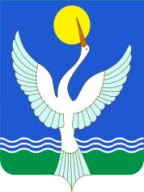    Республика Башкортостан СОВЕТСЕЛЬСКОГО ПОСЕЛЕНИЯ  алкинский сельсоветМУНИЦИПАЛЬНОГО РАЙОНАЧишминскИЙ район452154, с.Узытамак,  ул. Центральная, 100Башҡортостан РеспубликаҺыШишмӘ  районы муниципаль районыныҢАлкин ауыл СОВЕТЫ     ауыл БИЛӘМӘҺЕ СОВЕТЫ,Узытамак ауылы, Үзәк урамы,   Республика Башкортостан СОВЕТСЕЛЬСКОГО ПОСЕЛЕНИЯ  алкинский сельсоветМУНИЦИПАЛЬНОГО РАЙОНАЧишминскИЙ район452154, с.Узытамак,  ул. Центральная, 100Наименование подаркаХарактеристика подарка, его описаниеКоличество предметовСтоимость в рублях <*>1.2.3.ИтогоБашҡортостан РеспубликаҺыШишмӘ  районы муниципаль районыныҢАлкин ауыл СОВЕТЫ     ауыл БИЛӘМӘҺЕ СОВЕТЫ,Узытамак ауылы, Үзәк урамы,   Республика Башкортостан СОВЕТСЕЛЬСКОГО ПОСЕЛЕНИЯ  алкинский сельсоветМУНИЦИПАЛЬНОГО РАЙОНАЧишминскИЙ район452154, с.Узытамак,  ул. Центральная, 100Башҡортостан РеспубликаҺыШишмӘ  районы муниципаль районыныҢАлкин ауыл СОВЕТЫ     ауыл БИЛӘМӘҺЕ СОВЕТЫ,Узытамак ауылы, Үзәк урамы,   Республика Башкортостан СОВЕТСЕЛЬСКОГО ПОСЕЛЕНИЯ  алкинский сельсоветМУНИЦИПАЛЬНОГО РАЙОНАЧишминскИЙ район452154, с.Узытамак,  ул. Центральная, 100Башҡортостан РеспубликаҺыШишмӘ  районы муниципаль районыныҢАлкин ауыл СОВЕТЫ     ауыл БИЛӘМӘҺЕ СОВЕТЫ,Узытамак ауылы, Үзәк урамы,   Республика Башкортостан СОВЕТСЕЛЬСКОГО ПОСЕЛЕНИЯ  алкинский сельсоветМУНИЦИПАЛЬНОГО РАЙОНАЧишминскИЙ район452154, с.Узытамак,  ул. Центральная, 100Башҡортостан РеспубликаҺыШишмӘ  районы муниципаль районыныҢАлкин ауыл СОВЕТЫ     ауыл БИЛӘМӘҺЕ СОВЕТЫ,Узытамак ауылы, Үзәк урамы,   Республика Башкортостан СОВЕТСЕЛЬСКОГО ПОСЕЛЕНИЯ  алкинский сельсоветМУНИЦИПАЛЬНОГО РАЙОНАЧишминскИЙ район452154, с.Узытамак,  ул. Центральная, 100Башҡортостан РеспубликаҺыШишмӘ  районы муниципаль районыныҢАлкин ауыл СОВЕТЫ     ауыл БИЛӘМӘҺЕ СОВЕТЫ,Узытамак ауылы, Үзәк урамы,   Республика Башкортостан СОВЕТСЕЛЬСКОГО ПОСЕЛЕНИЯ  алкинский сельсоветМУНИЦИПАЛЬНОГО РАЙОНАЧишминскИЙ район452154, с.Узытамак,  ул. Центральная, 100Башҡортостан РеспубликаҺыШишмӘ  районы муниципаль районыныҢАлкин ауыл СОВЕТЫ     ауыл БИЛӘМӘҺЕ СОВЕТЫ,Узытамак ауылы, Үзәк урамы,   Республика Башкортостан СОВЕТСЕЛЬСКОГО ПОСЕЛЕНИЯ  алкинский сельсоветМУНИЦИПАЛЬНОГО РАЙОНАЧишминскИЙ район452154, с.Узытамак,  ул. Центральная, 100Башҡортостан РеспубликаҺыШишмӘ  районы муниципаль районыныҢАлкин ауыл СОВЕТЫ     ауыл БИЛӘМӘҺЕ СОВЕТЫ,Узытамак ауылы, Үзәк урамы,   Республика Башкортостан СОВЕТСЕЛЬСКОГО ПОСЕЛЕНИЯ  алкинский сельсоветМУНИЦИПАЛЬНОГО РАЙОНАЧишминскИЙ район452154, с.Узытамак,  ул. Центральная, 100Башҡортостан РеспубликаҺыШишмӘ  районы муниципаль районыныҢАлкин ауыл СОВЕТЫ     ауыл БИЛӘМӘҺЕ СОВЕТЫ,Узытамак ауылы, Үзәк урамы,   Республика Башкортостан СОВЕТСЕЛЬСКОГО ПОСЕЛЕНИЯ  алкинский сельсоветМУНИЦИПАЛЬНОГО РАЙОНАЧишминскИЙ район452154, с.Узытамак,  ул. Центральная, 100Башҡортостан РеспубликаҺыШишмӘ  районы муниципаль районыныҢАлкин ауыл СОВЕТЫ     ауыл БИЛӘМӘҺЕ СОВЕТЫ,Узытамак ауылы, Үзәк урамы,   Республика Башкортостан СОВЕТСЕЛЬСКОГО ПОСЕЛЕНИЯ  алкинский сельсоветМУНИЦИПАЛЬНОГО РАЙОНАЧишминскИЙ район452154, с.Узытамак,  ул. Центральная, 100Башҡортостан РеспубликаҺыШишмӘ  районы муниципаль районыныҢАлкин ауыл СОВЕТЫ     ауыл БИЛӘМӘҺЕ СОВЕТЫ,Узытамак ауылы, Үзәк урамы,Республика Башкортостан СОВЕТСЕЛЬСКОГО ПОСЕЛЕНИЯ  алкинский сельсоветМУНИЦИПАЛЬНОГО РАЙОНАЧишминскИЙ район452154, с.Узытамак,  ул. Центральная, 100               КАРАР                                                                           РЕШЕНИЕ                        «____» ______ 2015й.                     №____            «___ » ______  2015г.Глава   сельского  поселенияАлкинский  сельсоветмуниципального  районаЧишминский район Республики  Башкортостан:                                                               Д.З.БикташеваАлкинский  сельсоветмуниципального  районаЧишминский район Республики  Башкортостан:                                                               Д.З.БикташеваАлкинский  сельсоветмуниципального  районаЧишминский район Республики  Башкортостан:                                                               Д.З.БикташеваАлкинский  сельсоветмуниципального  районаЧишминский район Республики  Башкортостан:                                                               Д.З.БикташеваАлкинский  сельсоветмуниципального  районаЧишминский район Республики  Башкортостан:                                                               Д.З.Бикташева